Elks BAR Menu____________________________________________________________________________________Happy Hour		Tues – Friday				4pm – 6pm				Saturday				2pm – 4pm   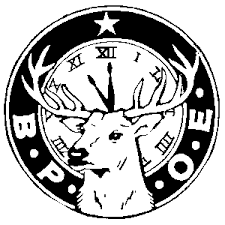 $3 16oz Tap Domestic Beer $4 25oz Tap Domestic Beer $3 Bottle & Can Domestic Beer $4 16oz Tap Premium Beer $5 25oz Tap Premium Beer $4 Bottle Premium Beer $1 off glass of House Wine$3 Rail Pour(Add a Shot for $2)____________________________________________________________________________________Elks BAR Menu_________________________________________________________________________________________Weekly Drink SpecialsRum Tuesdays	3	Big Ass – 5	MalibuMorganBacardiBacardi LimonRailWiney-Whiskey Wednesdays		Woodbridge Wine, by the glass	4	Pinot GrigioChardonnayPinot NoirMerlotRed BlendCabernet SauvignonMoscatoWhite Zinfandel	Whiskey		3	Big Ass – 5		Black Velvet	Windsor	Canadian Club	Seagrams 7	RailThirsty Thursdays					25 oz Bully Mugs		Domestic			4		Premium			5Fireball Fridays					Shots					3Saturdays						Bloody Mary’s				5.25	Caesars				5.25____________________________________________________________________________________Elks BAR Menu____________________________________________________________________________________Appetizers				Onion Rings (8-10)				7.50Jalapeno Poppers				8.50Boneless Wings (10) w/Fries			12.50	plainbuffalo 	garlic parmesan	sweet & spicyDrummies (10)				15Cheese Sticks (8)				8.50Cheese Curds (8oz)				8.50Garlic Toast w/ Paté (8)			6.50Large Peanuts					3Small Peanuts					1From the Broiler		(All Broiler items come with fries. You may sub coleslaw and chips for fries at no cost.)6oz Sirloin					161 8oz Pork Chop				15(served w/Apple Horseradish sauce)BBQ Ribs -Full Rack				18	     -Half Rack				12Baskets					(All Baskets come with fries. You may sub coleslaw and chips for fries at no cost.)Shrimp Basket 				13.50Lightly Breaded Butterfly Shrimp served with Tarter and Cocktail SauceChicken Strip Basket 			12.503 Breaded Chicken Strips served with Honey MustardElks BAR Menu__________________________________________________________________________________Burgers					(All Burgers come with fries. You may sub coleslaw and chips for fries at no cost.)All ½ lb burgers are cooked to medium well.Bully Burger 				12.50Classic, plain burger				add cheese			1Elkhorn Ranch 				14.50	Two strips bacon w/American cheeseMedora					14.50	Mushrooms & Swiss cheeseTR Gunslinger				14.50	Patty Melt with sautéed OnionsSandwiches				(All Sandwiches come with fries. You may sub coleslaw and chips for fries at no cost.)Philly						15.50Peppers, onions, Swiss cheese, Hoagie bunChicken Sandwich			12.50Choose Grilled or CrispyBacon Chicken Sandwich		14.50Two strips bacon w/American cheeseBLT						12.50Bacon, Lettuce, & TomatoesUPGRADE YOUR SIDE!Sweet Potato Fries 			2Onion Rings (5)				3.75Dinner SpecialKnoephla w/Sausage & Sauerkraut$15.50